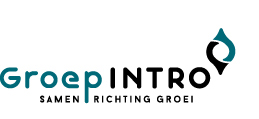 Groep INTRO zoekt jobconsulentenGroep INTRO vzw biedt vorming, begeleiding en tewerkstelling aan voor mensen die extra kansen nodig hebben. Het team in Antwerpen zoekt nieuwe collega’s met snelle indiensttreding voor regio’s Antwerpen-stad en Willbroek.  TakenIndividuele begeleiding van werkzoekenden met het oog op tewerkstelling Vacatures vinden die overeenkomen met profielen van de  werkzoekenden Contact opnemen met werkgevers, kunnen onderhandelenCoaching van deelnemers op de werkvloer bij werkgevers Vorming geven aan groepen, de inhoud samenstellen van projectmodules sociale en technische vaardigheden, sollicitatietraining en andere (in mindere mate)Resultaatsgericht werken: doelen stellen, evalueren en bijsturen Contacten met partners opbouwen en onderhoudenAdministratie en registratie (dossierbeheer, verzorgen registraties in het systeem van de opdrachtgever,…) Methodieken mee ontwikkelenProfiel	Je hebt een goede kennis van de arbeidsmarkt, met een focus op kortgeschoolde en/of anderstalige profielen. Je kan de link leggen tussen de kandidaat en de vacature. Je bemiddelt tussen de werknemer en de werkgever. Je maakt snel contact met mensen. Je kan doelen formuleren en deelnemers ondersteunen in het uitvoeren van deze doelen. Je bent goed in het opstellen van een CV en motivatiebrief, je kandidaatstelling is hiervan het bewijs.Ontbreek je één of meerdere van onze bovenstaande verwachtingen ? Vertel ons dan hoe je deze vaardigheden zal verwerven. Bachelor of minimum twee jaar relevante ervaring Ervaring in een gelijkaardige functie, met individuele begeleiding naar werk en vorming gevenGoede kennis van, interesse voor en voeling met de arbeidsmarkt en de sociale kaart van de regio.De mogelijkheden van personen in begeleiding kunnen inschatten en met aandacht voor hun context werken aan hun loopbaanperspectiefCommunicatief vaardig zijn (mondeling en schriftelijk), zich kunnen aanpassen aan laagtaalvaardigenKennis van de courante software pakkettenGoed kunnen plannen en organiserenTeamspeler zijnBij voorkeur snel kunnen starenAanbod	Loonbarema B1c PC 329 – maaltijdcheques – een dynamisch team – een interessante uitdaging.Solliciteren met een motivatiebrief en CV kan tot 05/03/2017Gesprekken gepland op 07/03/17 vanaf 16 u.per e-mail: kristin.goethals@groepintro.beWaag je kans! Groep INTRO gaat voor gelijke kansen. 